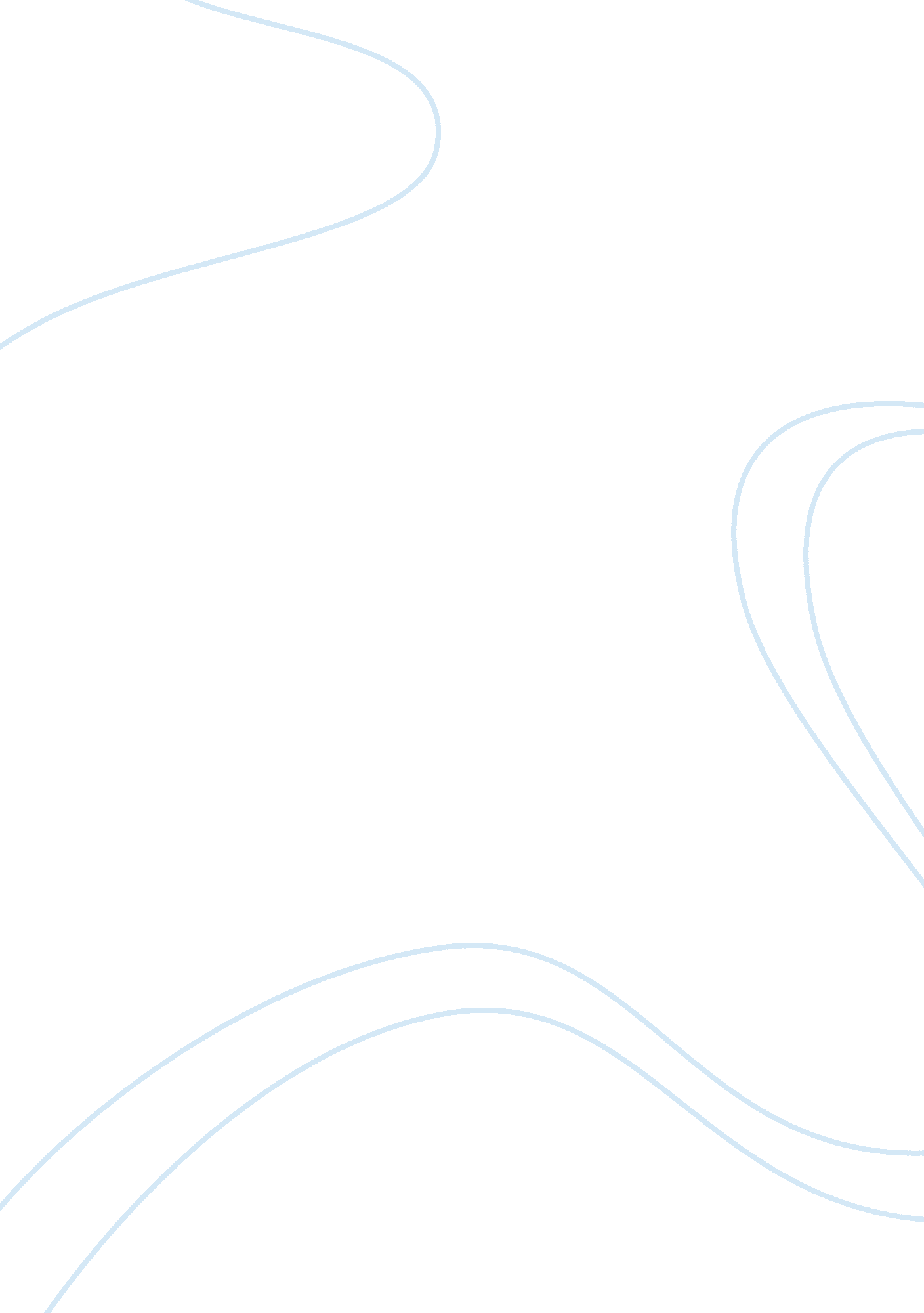 Good research paper on all goodness come from godFamily, Father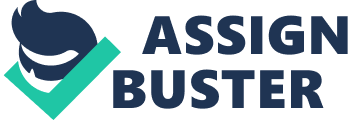 God has created this world and all goodness that we see in this world comes from the god. This is the duty of every individual to believe in the goodness of the god and show veneration to the god for the same. This world exists because of goodness of the god and humans ought to extend their thankfulness to the god. This paper intends to discuss goodness of god and several other related aspects of the goodness of god along with discussing some literary works that corroborate that all goodness comes from the god. 
The scholars and people, who have studied the god and practiced things that are suggested by god, suggest that god also recognizes people according to their behavior towards others. A person with a good and kind heart is holds a different position in the eyes of god than someone who is not merciful and does not believe in forgiving others. The god like people who are like god and practice what is taught to them. Humans are like children to the god and every father loves his children. 
Father also loves those who love children of god. Mercy, kindness and doing well to others are highly praised by the god and the person who adopts such things in his behavior is awarded in different ways and forms. Goodness is a blessing of the god towards his believers, humans and the humanity. All the goodness comes from the god for making people happy. It is something that is given by the god without any expectation but bearing good characteristics in one’s behavior is good in the eyes of the almighty. 
Humans exist on the earth because god wants them to exist. Howsoever hardships they face, they should not ever try to detach themselves with the god. God designs something for everybody and howsoever bad or odd, it may look but what actually happens is only in the interest of the human being. This truth is corroborated by many people including eminent saints and scholars but there are people who still believe in outer acts without going deep into the reasons or actual results. 
Flannery O'Connor in his story, “ A Good Man is hard to find” acknowledge the same and corroborates this fact with the help of several incidents. A number of unfortunate incidents take place in the story ad people related to it feels sad and cry foul but at the end of the story everything turns out to be positive and the same people, who were crying foul and used to curse the circumstances, accepted that whatever happened, was the best suitable thing for them (O'Connor). 
God has many faces and helps his believers in several ways. God always shows the right path to people and to take them on the right path, god creates several circumstances and knits the events in his special ways. People often fail to feel and realize what is going to happen but god always keeps the interest of people in his mind. God does not forget his believers and always blesses them with his kindness (Pegasus). 
The story of the Prodigal Son is an example of god’s kindness. The story corroborates that god has something for everybody and he blesses humans on appropriate time. God always wants to see his believers happy and does not forget his believers even if people forget the god. God always cares for people like a father and cannot see them sad. However god does not interfere in between the things every when and then but helps people only on right time and shows his believers the right way. 
God forgives his believers for their sins and blesses them without any condition. God showers all goodness to the people without any kinds of discrimination. God makes paths for people to walk upon and then he inspires people to go on right path. God blesses people with kindness and sometimes people fail to understand what is in their interest. People are usually confused and need guidance that is sent to them from the god in more than a few forms (James). 
One should perform is or duties without expecting the help of god at every step and god loves the people who believes in such ideas. God cares for every individual but he does not like them to be inactive or merely waiting for god everywhere. God has to see everything in a balance way in order to control this universe. Any human being is not happy with what he or she has. Desires are infinite and they cannot be fulfilled. One aspiration is achieved, another emerges and people tend to look towards the god for everything which is not appropriate. God helps those people who are ready to help themselves. 
Everything is so wonderful in this god created world. These wonderful creations of this world are created for the people by the god. Everything that god has made is used and enjoyed by the people. God never discriminates in giving such beautiful things and gives everybody opportunities to enjoy the life. God is kind to everybody and has bestowed his believers with all the beautiful amenities (Tuten and Zubizarreta). 
God has made everything that exists in this universe. Beautiful earth, sky, gardens, forests, water, rivers, seas, and everything else are created by the god just for the people but sometimes people show their thanklessness towards the great god. Deception is a characteristic of human nature and while enjoying all the amenities of this world, people forget the god. Almighty God is so kind that he forgives humans for their sins as well as for disrespect towards the god (Tinker). 
Human beings are mundane in performig the complexities of this world and this is the god who empowers them to do anythig. Moraity is expected from people while doing what is assigned to them by their destiny. God keeps watching people and also awards them according to their acts. If somebdy is idulged into immoral practices, god gives hime opprtunities to correct themselves but if he or she is not understading these opportunities or fail to encash these opportuities, he faces the punishment too (Lewis). 
God is father and guardian of humans. God has no limit and is found in different forms. God has no end and can observe whole universe at the same time. God has created this world and also takes care of it without any expectations. God is merciful for its believers but not for evils who want to destroy this world. This is the duty of humans to recognize the god and show their regard to the god. God is everywhere and people have to recognize the god in order to attain the ultimate goal of their life (Bowen). 
Those who are hypocrites and do not regard god will be dealt accordingly. god is merciful for gentlehearted persons. God provides all the eminities to the people who believe in the god. The almighty god is the creator as well as the father of everthing that exists and he is very kindful to everyone who repects god without any expectations though god fulfils each and every desire of such persons. 
God has differet ways to show his mercy. God takes care of everyone who keeps faith I the almighty. It may appear that a person is suffering but what appears is not always right and people should wait for their turn without being impatient. God only examines the patience of people and when people do not lose, he gives them everythhing and even more than that they deserve(Tamaki). 
‘ Where love is God is’ a beautiful short story that describes the kindness of god in very appropriate manner. The main character of this story is a shoe maker who was suffering from a number of problems. His wife and children died and he was frustrated but then once a priest came and suggested him to have faith in the god instead of losing heart and complaining. 
The shoe maker followed his advice and then he desired to see the god. He witnessed some people and served them without any expectation. Later on he came to know that people whom he served were god. The story very beautifully depicts how the god loves his believers and cannot see them in a sad state. There is something for every human being who believes in the god. 
Almighty God knits everything that decides the life of people and it is his kindness that keeps people happy. The God adopts people according to their circumstances and does never let anyone sink if he is a goodhearted person. There are different rules for those who are not that goodhearted and believe in hurting others. The God is very kindhearted and loves the people of this kind. Those who do not forgive others do not deserve any forgiveness for themselves (Albom). 
When God wants to save his believers, there is no any power that can cause any harm to them. Sometimes god creates difficult situations to test the patience, allegiance and power of his believers. There is no need for his believers to panic and fear but they should continue their faith in the god. God is full of kindness and cannot leave his believers in arms of any danger. God comes to rescue his believers amidst the war or in any other desperate circumstances when there is no any other chance for a human being to survive (Benigni et al.). 
God has been showing his goodness since the time immemorian on the people. Forgiveness and kindness are shown by the god towards his believers. Kindness has always been a commendable characteristic in the eyes of god and god loves those who love others. people who show beevolence upon oters deserve the mercy of god and god blesses such people with his blessings. 
People, who have faith in the god, also follow what god says. They should aslo spread the goodness and practice merciful behavior towards others. doing so makes them closer to the god. There should be deep devotion to the god without expectation. Such devotion takes people very colser to the god and they become very different from others. 
Almighty god has always taught humans to spread love and have mercy for others. The god never appreciates torturing of others and there are provisions of punishment for such acts. God does not like anything that hurts any human being and as a father, it is his love for his children. 
After having observed the succinct analysis of the subject, it can be concluded that the god is very kind and all goodness, that exists, comes from the god. People have their ow ways to respect gods and god has his own ways to show his mercy upo is believers. Sometimes people fail to uderstand the methods of god and start losing hope but god never lets his believers sink. God is always there to hepl and protect people as he is the father ad protector of the humaity on the earth. 
God has provided people all the beautiful things that exists on this earth as well as in this uiverse. God showers his blessing upon everyone who believes in the god. The people who are kind have a special place in eyes of the god. It has been pbserved in a number of incidets that when thhere was nobody, god cam eto help and protect. When every hope ends, god comes but one should never quit the hope and believe in the god. Works Cited Albom, Mitch. Tuesdays with Morrie. USA: Crown Publishing Group, 2007. 
Bowen, Pastor Chris. A Study of the Book of Romans. USA: Lulu. com, 2006. 
James, King. " The Book of Mark." 2011. readbookonline. 24 November 2013 . 
Lewis, C. S. Mere Christianity. USA: HarperCollins UK, 2009. 
Life Is Beautiful. Dir. Roberto Benigni. R. Benigni, N. Braschi, G. Cantarini, G. Durano and H. Buchholz. 1998. 
N. Lewis Tuten and J. Zubizarreta. The Robert Frost Encyclopedia. Westport, CT: Greenwood Publishing Group, 2001. 
O'Connor, Flannery. A Good Man is Hard to Find. New Brunswick, N. J.: Rutgers University Press, 1993. 
Pegasus. The Story Of The Prodigal Son. Pegasus, 2013. 
Tamaki, Kiyoshi. Where Love Is, God is: The Two Crosses : a True Story. USA: Academy Library Guild, 1956. 
Tinker, Kathy. My Beautiful Eagle - Love Notes and Poems. Indiana: AuthorHouse, 2005. 